KURZY NBSŠTÁT	MNOŽSTVO	KÓD	ZNAČKA	KURZNový Zéland	1	NZD	$	1,4314Poľsko	1	PLN	Zł	4,1215ČR	1	CZK	Kč	27,374Maďarsko	100	HUF	Ft	304,75USA	1	USD	$	1,0912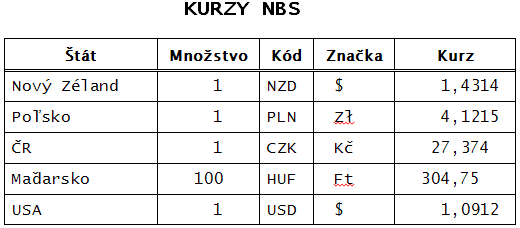 